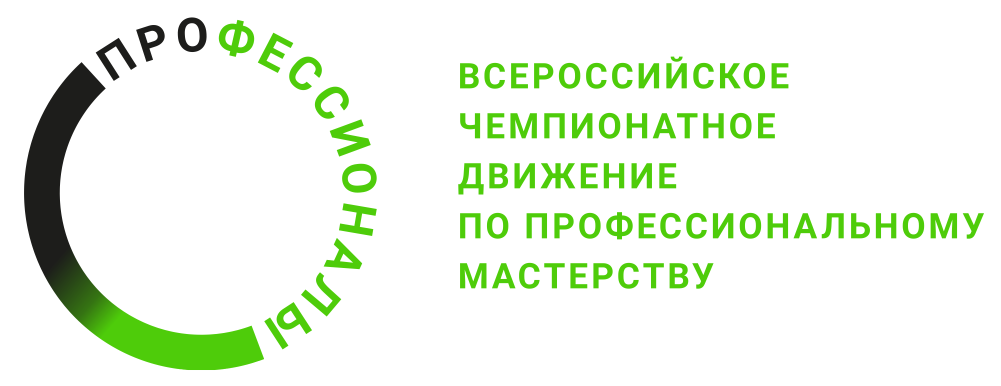 ПРОГРАММА ПРОВЕДЕНИЯРегионального этапа чемпионата по профессиональному мастерству«Профессионалы» в 2024 г. (наименование региона)по компетенции «Магистральные линии связи. Строительство и эксплуатация ВОЛП»Общая информацияОбщая информацияПериод проведенияМесто проведения и адрес площадкиФИО Главного экспертаКонтакты Главного экспертаД-2  / «___» ___________ 2023 г.Д-2  / «___» ___________ 2023 г.09:00-10:00Регистрация экспертов. Проверка данных экспертов в ЦПЧ10:00-11:00Инструктаж и обучение экспертов, чемпионат экспертов11:00-12:00Инструктаж по ТБ, знакомство с конкурсным заданием и критериями оценки Внесение 30% изменений в задания.12:00-13:00Обед (свободное время)13:00-14:20Распределение ролей между экспертами14:20-15:00Подготовка экспертами конкурсных участков15:00-16:00Завершение дня, подписание всех протоколовД-1  / «___» ___________ 2023 г.Д-1  / «___» ___________ 2023 г.09:00-10:00Регистрация экспертов и участников. Проверка данных участников в ЦПЧ10:00-10:30Инструктаж по охране труда и технике безопасности10:30-11:30Ознакомление участников с КЗ11:30-12:00Осмотр тулбоксов конкурсантов12:00-13:00Обед (свободное время)13:00-14:00Знакомство с площадкой, рабочими местами и оборудованием.14:00-15:00Оформление и подписание протоколовД1  / «___» ___________ 2023 г.Д1  / «___» ___________ 2023 г.08:30-09:00Регистрация участников и экспертов. Инструктаж по охране труда и технике безопасности09:00-09:15Брифинг09:15-11:15Выполнение конкурсного задания участниками чемпионата 11:15-12:00Технический перерыв (обед)12:00-14:00Выполнение конкурсного задания участниками чемпионата 17:30-18:00Подведение итогов первого конкурсного дня. Совещание экспертов.Д2  / «___» ___________ 2023 г.Д2  / «___» ___________ 2023 г.08:30-09:00Регистрация участников и экспертов. Инструктаж по охране труда и технике безопасности09:00-09:15Брифинг09:15-11:15Выполнение конкурсного задания участниками чемпионата 11:15-12:00Технический перерыв (обед)12:00-14:00Выполнение конкурсного задания участниками чемпионата 17:30-18:00Подведение итогов первого конкурсного дня. Совещание экспертов.Д3  / «___» ___________ 2023 г.Д3  / «___» ___________ 2023 г.08:30-09:00Регистрация участников и экспертов. Инструктаж по охране труда и технике безопасности09:00-09:15Брифинг09:15-11:15Выполнение конкурсного задания участниками чемпионата 11:15-12:00Технический перерыв (обед)12:00-18:00Работа экспертов – проверка конкурсных работ, подведение итоговЗанесение результатов в ЦСОПодписание протоколов